Ing. Siegfried KrügerJohann-Gottfried- Herder- Straße 2902977 HoyerswerdaTe. 03571/915171E-Mail: krueger-hoyerswerda@t-online.deGroße Kreisstadt HoyerswerdaFachgruppe StadtentwicklungMarkt 102977 Hoyerswerdaz.Hd. Frau Krupka, FD Stadtplanung	 							        Hoyerswerda, 02. August 2021Faunistische und Biotoptypen Erfassung 2021, Untersuchung und Bewertung mit naturschutz-fachlichen Empfehlungen sowie einem Artenschutzfachbeitrag wertgebender streng geschützter Brutvögel für „Bebauungsplan 5. Änderung Grünewaldring“ in Hoyerswerda.Gliederung:1.Auftrag2.  Lage der Baulichen Erweiterung des „Grünewaldringes“ und Grenzverlauf der Untersuchungsfläche 3.Vorgefundener Istzustand der zu untersuchenden Fläche 4.Verfahrensweise der Erfassung    5.Erfassung der Biotope und Erstellung einer Biotoptypenkarte   6.Liste der erfassten Vogelarten 2021 auf der Untersuchungsfläche7.Artenschutzfachbeitrag für wertgebende streng geschützte Brutvögel 8.Erfassung von Säugetieren einschließlich Fledermäusen9.Erfassung von Reptilien und Amphibien 9.1 Details zu den Reptilien  10.Erfassung von Insekten:  Schmetterlinge und weitere Insekten11.Auswirkungen des Baues und später erstellten Gebäude auf gefährdete Tierarten im Untersuchungsgebiet 12.Empfehlungen zu notwendigen Naturschutzmaßnahmen13.Schlussbetrachtung  14.Verwendete und weiterführende Literatur  15.Anlagen   BiotoptypenkarteVerbreitungskarte aller Brutvögel mit besonderer Kennzeichnung wertgebender streng geschützter Brutvögel  16.Bildteile des Untersuchungsgebietes 1.AuftragVon Frau Krupka Stadtplanung Hoyerswerda erhielt ich den Auftrag für den „Bebauungsplan 5. Änderung Grünewaldring“ Hoyerswerda einen Artenschutzfachbeitrag von März bis August 2021 zu erstellen. Entsprechend meines Angebotes vom 19.11.2020 einen Artenschutzfachbeitrag zu erstellen, wurde der Auftrag am 23.11.2020 von der Stadt Hoyerswerda, Herrn D. Wolf Fachbereichsleiter Bau, an mich vergeben.2. Lage der Baulichen Erweiterung des „5. Änderung Grünewaldring“ und Grenzverlauf der UntersuchungsflächeDas Bebauungsgebiet „5. Änderung Grünewaldring“ schließt sich in Nordostrichtung unmittelbar an die vorhandene Wohnsiedlung im ehemaligen Wohnkomplex WK 10 Hoyerswerda an.Ein Teil des Untersuchungsgebietes wird im östlichen Teil noch durch die Otto-Nagel-Straße durchlaufen. Die Grenzen des Untersuchungsgebietes verlaufen wie folgt:Südostgrenze befindet sich in einem Teilbereich der Gebäude des Trampolin– parkesDie Südwestgrenze verläuft durch eine mit Einfamilienhäusern bestandene Fläche etwa >30m vom Bebauungsgebiet in den Häuser-Bereich hineinNordwestlich befinden sich Ruderalflächen, die an einen Kiefernwald grenzenDie Nordostgrenze entfällt auf forstliche Anlagen. Überwiegend wird eine Aufforstung durchlaufen, an einem Ende befinden sich Teile einer Ruderalfläche und am anderen Ende ist ein kleiner Teil Kiefernhochwald zu finden.3. Vorgefundener Istzustand der zu untersuchenden Fläche Das Bebauungsgebiet „5. Änderung Grünewaldring“ schließt unmittelbar an die vorhandene Siedlung an. Bei den ersten Kontrollbegehungen Ende Februar 2021wurde festgestellt, dass bereits im Februar eine Baufreiheit durch Rodung der dort stehenden Bäume und Sträucher erfolgte, leider teils in die stehenbleibenden Grünflächen zu weit hinein. Eine gründliche Untersuchung der reinen Bebauungsflächen war nur noch bedingt möglich. Die Erfassung von Vögeln erfolgt vorrangig auf den umliegenden Flächen an 3 Seiten von >50m und an der Seite der bereits bebauten Flächen von Wohnhäusern von etwa >30m Tiefe.4. Verfahrensweise der Erfassung  Insgesamt wurden von Anfang März bis Ende August 2021 10 Begehungen, die in den meisten Fällen in den frühen Morgenstunden bis in den späten Vormittag stattfanden, durchgeführt. Eine Nachtbegehung wurde ebenfalls durchgeführt. Erfassungen erfolgten fast immer bei geeignetem Wetter, das heißt, dass an Tagen mit einer Windstärke 4 und größer sowie bei Dauerregen eine Erfassung unterblieb.Es wurden alle Vogelarten, die bei den 1,5-2,5 Stunden dauernden Begehungen gesehen (teils mit Fernglas 18x50) und gehört wurden, als Brutvögel, aufgenommen. Vogelarten die nur einmal gesehen wurden, werden als Gast oder Nahrungsgast angesehen.Bewohner der anliegenden Häuser wurden zu bestimmten Tierarten, vorrangig zu Kriechtieren und Säugetieren bei unklarer Lage befragt.5. Erfassung der Biotope und Erstellung einer Biotoptypenkarte  Die Biotoperfassung im genannten Untersuchungsgebiet wurde von Frau Dipl. Biol. Sonja Müller in Zusammenarbeit mit Herrn Ing. Siegfried Krüger im Mai 2021 durchgeführt.    Die Aufnahme der Biotope wurde auf der geplanten Bebauungsfläche und im angrenzenden Gesamtuntersuchungsgebiet (siehe beigefügte Karte) durchgeführt um Wechselwirkungen und Revierübergänge der Vögel im Grenzbereich der Bebauungsfläche darzustellen.Es wurden alle vorkommenden Biotope, auch Kleinbiotope, die teils mosaikartig ineinander gehen, erfasst, in einer Karte mit Grenzen versehen sowie nummeriert und Biotoptypen mit einer kurzen Beschreibung dargestellt. Insgesamt konnten 22 Biotoptypen ermittelt werden. Darunter sind viele identisch, nur dass sie im Pflanzenaufbau etwas anders gestaltet sind. In einer folgenden Biotoptypen-Liste werden zur Biotop-Nummerierung, die Code-Nr., der Gefährdungsgrad, die Lebensräume und die im jeweiligen Biotop vorkommenden Pflanzenarten in Kurzform beschrieben.Liste der erfassten Biotoptypen im Untersuchungsgebiet Bebauungsplan „5. Änderung Grünewaldring“   sowie im Umkreis ca. < 30 – > 50m zum Bebauungsgebiet “ nach Biotoptypen Rote Liste Sachsen (2011) und Kartieranleitung – Aktualisierung der Biotopkartierung in Sachsen. (2003?)  Bemerkung zur Art der Roten Liste Biotope Sachsen (fettgedruckt)Die Platterbsen-Wicke (Vicia lathyroides) ist eine Art der Roten Liste Sachsen. Die Art ist „gefährdet“; d. h. Gefährdungsgrad 3.Die Platterbsen-Wicke kommt im gesamten Untersuchungsgebiet vereinzelt bis häufig (10 bis 20 Pflanzen pro qm) vor. Auch außerhalb des Untersuchungsgebietes konnte die Art auf schütter bewachsenen Flächen gefunden werden.6. Liste der erfassten Vogelarten 2021 auf der UntersuchungsflächeDeutsche Vogelartennamen alphabetisch geordnet Es konnten 38 Vogelarten, darunter 28 Brutvögel festgestellt werden. 11 Brutvögel sind wertgebend streng geschützt. Weitere 10 Vogelarten wurden als Nahrungsgast oder Überflieger beobachtet.7.   Artenschutzfachbeitrag für wertgebende und stark gefährdete VogelartenIn der folgenden tabellarischen Aufführung wird die Gefährdung, Lebensraum und Aktionsbereich nach Krüger, S. (2001) und Südbeck, P. u.a.  (2005) dargestellt.Fotos von Jiri Bohdal/CZ – Naturfoto/CZErfassung von Säugetieren einschließlich FledermäusenBisher konnten folgende Säugetiere im Untersuchungsgebiet beobachtet werden.Störungen durch den geplanten Bau wird es für die Säugetiere nicht geben, da ihre Reviere sehr groß sind und sich in allen Richtungen Lebensräume befinden, die für diese Tiere ausreichend sind.Die Fledermäuse sind mit ihren Sommerstuben außerhalb der geplanten Bebauung zu finden, sodass auch bei dieser Art keine Gefährdung eintritt.Erfassung von Reptilien und Amphibien Details zu den ReptilienZu den Reptilien kann gesagt werden, dass das Vorkommen sehr gering ist.Zauneidechsen konnten nur an einer Stelle im für den Naturschutz vorgesehener östlichen Fläche festgestellt werden.Kontrollen an der westlichen für den Naturschutz vorgesehene Fläche konnten trotz Hinweisen von angrenzenden Bewohnern, dass Zauneidechsen vorkommen, nicht eindeutig bestätigt werden, aber ein Vorkommen ist in dem Bereich wahrscheinlich.Es wurden Erhöhungen, sandige sonnige freie Stellen, Ablagerungen von Reisig, Steinablagerungen und dort noch vorhandene Hecken abgesucht. An einigen Stellen im Untersuchungsgebiet meist in Gärten der Bewohner waren     Blindschleichen vorhanden. Ein Absuchen der eigentlichen Bebauungsfläche war nicht mehr sinnvoll, da diese Flächen bereits im März 2021 gerodet, beräumt und begradigt wurden.Das Vorkommen von Ringelnatter basiert auf der Angabe eines Bewohners. Erfassung von Schmetterlingen und weitere InsektenSchmetterlinge (Lepidoptera) nach Reichholf (2008) und Settele u.a. (2015)Neben den sehr konzentrierten Erfassungen von Vögeln und anderen Tierarten wurden die Schmetterlinge im Untersuchungsgebiet an bevorzugten Stellen erfasst, vereinzelt waren es auch Zufallssichtungen.Die Erfassung erfolgte nach Sichtnachweisen und bei etwas schwieriger Bestimmung wurde der Falter sofern möglich, fotografiert.Dabei ergab sich, dass nur an einigen Tagen Flugwetter vorherrschte, wo eine Erfassung Erfolg versprach. Es konnten 9 Arten darunter 4 wertgebende Arten erfasst werden.Symbole in den Tabellen Schmetterlinge, Libellen und Amphibien und Reptilien bedeuten: (Einschätzung zur Gefährdung gilt für fast alle Tabellen)0 = ausgestorben1 = vom Aussterben bedroht2 = stark gefährdet3 = gefährdetG = Gefährdung anzunehmen, aber Status unbekanntR = extrem seltenV = Vorwarnliste---ungefährdet**mit Sicherheit ungefährdetD = Daten unzureichend# = nicht bewertetWeitere Insekten Auswirkungen des Baues und später erstellten Gebäude auf gefährdete Tierarten im Untersuchungsgebiet Der Bau von Einzelhäusern dürfte keine Gefährdungen schaffen und könnte der Natur helfen, wenn die vorgeschlagenen Naturschutzmaßnahmen umgesetzt werden.Störungen sind auszuschließen, da bereits eine Wohnsiedlung vorhanden ist und diese nur gering erweitert wird. Diese Fläche wurden bereits vorher begradigt. Sie bestand aus einer Rudealflur untersetzt von einzelnen Bäumen und Sträuchern.          12.  Empfehlungen zu notwendigen Naturschutzmaßnahmen- Anbringen von 3 Meisen - Nistkästen mit 32mm Einfluglochdurchmesser- Anbringen von 2 Insektenhotels- Anbringen von zwei Staren -Nistkästen mit Einfluglochdurchmesser 45mm- Pflanzung von neuen Hecken  - Pflanzung von Laubbäumen im Bereich der Bebauungsfläche  -Heckenumpflanzungen bei den neuerstehenden Gärten - Anlegen einer Zauneidechsenburg (Eidechsenhügel) innerhalb des im Westteil vorgesehenen Naturschutzteiles.   Steinwall, kleine Findlingssteine und Legesteine mit etwas rauer Oberfläche im Kreis mit ca. 1,5 m Durchmesser mit einer Erdreich Auffüllung etwa 0,5-1,0 m hoch.   Die Fläche müsste vorher entkrautet werden, sodass ca. 6m² Sandflächen freiliegen sowie zu sehen sind. Der Aufbau der Anlage sollte an einer sonnigen Stelle erfolgen    Schlussbetrachtung  Von Frau Krupka Stadtplanung Hoyerswerda erhielt ich den Auftrag für den Bebauungsplan „ 5. Änderung Grünewaldring“ Hoyerswerda einen Artenschutzfachbeitrag von März bis August 2021 zu erstellen. Entsprechend meines Angebotes vom 19.11.2020, einen Artenschutzfachbeitrag zu erstellen wurde der Auftrag am 23.11.2020 von der Stadt Hoyerswerda, Herrn D. Wolf Fachbereichsleiter Bau an mich vergeben.Mit der Bearbeitung begann ich Anfang März 2021 und die Arbeiten gingen bis Anfang August.Nach Festlegung der Bebauungs- sowie der Außengrenzen des Untersuchungsgebietes wurden die Erfassungen durchgeführt.Biotope wurden für das gesamte Untersuchungsgebiet durch Frau Dipl. Biol. Sonja Müller und Herrn Ing. Siegfried Krüger ermittelt.  Parallel dazu erfolgte die Bestandsaufname der vorkommenden Vogelarten und anderer Tierarten, die bis in den Sommer 2021 anhielt.Die erfassten Biotope und die erfassten Vogelarten, mit besonderer Kennzeichnung wertgebender streng geschützten Arten, wurden gelistet und kartiert.Ein Artenschutzfachbeitrag wurde auf der Grundlage der gesamten Erfassungsergebnisse für wertgebende, streng geschützte Vogelarten erarbeitet.Zu den anderen erfassten Tierarten erfolgte eine Einschätzung und Hinweise auf Rote Listenarten, wobei besonderes Augenmerk auf Kriechtiere gelegt wurde. Eine Feststellung von Schmetterlingen erfolgte ebenfalls.Es wurden Empfehlungen zu notwendigen Naturschutzmaßnahmen gegeben.Während der Bauphase, die außerhalb der Brutzeit (März bis September) durchgeführt werden sollte, sind die Bestimmungen des Bundesnaturschutzgesetzes (BNatSchG) § 44 (1 bis 4) einzuhalten. Wildlebenden Tieren der besonders geschützten Arten nachzustellen, sie zu fangen, zu verletzen, zu töten oder ihre Entwicklungsform aus der Natur zu entnehmen, zu beschädigen oder zu stören (siehe auch § 44 2 und 3)und(4) Wildlebende Pflanzen der besonders geschützten Arten oder ihre Entwicklungsform aus der Natur zu entnehmen, sie oder ihre Standorte zu beschädigen oder zu zerstörenFür baurechtliche zulässige Vorhaben weist der § 44 (5) nochmals darauf hin, dass die genannten Verbotsbestände § 44 (1 bis 4) voll einzuhalten sind.Ein umfangreiches Literaturverzeichnis wurde genannt. Verbreitungskarten zur Lage der Biotoptypen und aller Brutvögel, mit Kennzeichnung der wertgebenden streng geschützten Vogelarten sowie eine Bilderserie des Untersuchungsgebietes vervollständigen den Bericht.14.Verwendete und weiterführende Literatur Allgemeiner Schutz wildlebender Tiere und Pflanzen; Ermächtigung zum Erlass von Rechtsordnungen § 39 des BNatSchGBaumschutzverordnung - Baumschutzsatzung 2017Bräutigam, S. & Otto, H.-W. (2012): Rote Liste der Farn- und Samenpflanzen der Oberlausitz –aktualisierte Fassung in: Berichte der naturforschenden Gesellschaft der Oberlausitz Band 20 S. 99 - 116Bellmann, H. (2017): Welches Insekt ist das?  Franckh - Kosmos Verlags-GmbH & Co.KG, StuttgartBiotoptypen - Rote Liste Sachsens. Herausgeber Sächsisches Landesamt für Umwelt, Landwirtschaft und Geologie. Freistaat Sachsen. Dresden. 3. Auflage 2010Buder & Uhlemann (2004): Biotoptypenliste für Sachsen.-Materialien zu Naturschutz und Landschaftspflege. Hrsg.: Sächsisches Landesamt für Umwelt und Geologie. DresdenBundesnaturschutzgesetz (BNatSchG) vom 25.März 2002 (BGBL: I S. 1193) zuletzt	 	      geändert durch Art. 3 des Gesetzes vom 10. Mai 2007 (BGBl. I S. 666“)Die Vogelwelt des Landkreises Kamenz und der kreisfreien Stadt Hoyerswerda, Teil 1-Nonpassseres von S. Krüger, L. Gliemann, M. Melde, M. Schrack, E. Mädler & O. Zinke: Kamenz 1998; Veröffentlichungen d. Mus. d. Westl. KamenzEU (1997): „Vogelschutzrichtlinie“. Richtlinie 79/409/EWG des Rates vom 2. April 1979 über die Erhaltung der wildlebenden Vogelarten, geändert durch Richtlinie 97/49/EG der 	       Kommission vom 29.7.1997Grüneberg, C., H.-G. Bauer, H. Haupt, O. Hüppop, T. Ryslavy & P. Südbeck (Nationales Gremium Rote Liste Vögel):  Rote Liste der Brutvögel Deutschlands, 5. Fassung, 30. November 2015Hecker, U. (2015): Bäume und Sträucher. BLV Buchverlag GmbH & Co. KG München.Jäger, E. J.& Werner, K. (Hrsg.) (2002): Rothmaler – Exkursionsflora von Deutschland.Bd. 4. Gefäßpflanzen: kritischer Band – 9. Aufl., – Spektrum Akademischer Verlag Heidelberg BerlinJäger, E. J. et al. (Hrsg.) (2013): Rothmaler – Exkursionsflora von Deutschland.  Atlasband – 12. Aufl., Springer-Verlag Berlin HeidelbergKartieranleitung - Aktualisierung der Biotopkartierung in Sachsen. (2003?):  Herausgeber: Sächsisches Landesamt für Umwelt, Landwirtschaft und Geologie. DresdenKoch, M. (1984): Wir bestimmen Schmetterlinge. Neumann Verlag Leipzig- Radebeul. 792 S.Krüger, S. (2001): Die Vogelwelt des Altkreises Hoyerswerda. Singvögel – Passeres. Hoyerswerda 2001Krüger, S. (2003): Die Vogelwelt des Altkreises Hoyerswerda. Nichtsingvögel Nonpasseriformes. Hoyerswerda 2003Lars-Henrik Olsen (2012): Tierspuren. Fährten, Fraßspuren, Losungen, Gewölle, Tierporträts. BLV Buchverlag GmbH & Co. KG, MünchenLfUG Sächsisches Landesamt für Umwelt und Geologie (2004): Schutzgebietsdaten NSG im Informationssystem (Stand 1.1.04).   Mannsfeld, K. und H. Richter (Hrsg.) (1995): Naturräume in Sachsen. Forschungen zur deutschen Landeskunde. Band 238. Zentralausschuss für deutsche Landeskunde, Selbstverlag, Trier. Rau, S.; Steffens, R. & U. Zöphel (1999): Rote Liste Wirbeltiere. Sächsisches Landesamt für Umwelt und Geologie- Materialien zu Naturschutz und Landschaftspflege 1999Reichholf, J.-H. (2008): Schmetterlinge. Der zuverlässige Naturführer. BLV Buchverlag GmbH & Co KG, München.Reinhardt, R. (2007): Rote Liste Tagfalter im Freistaat Sachsen. Naturschutz und Landschaftspflege. Sächsisches Landesamt für Umwelt und Geologie (Hrsg.). Dresden. 30 S.Richarz, K. (2011): Fledermäuse: Beobachten, erkennen und schützen. Franckh-Kosmos   	    Verlags GmbH & Co KG.Rote Liste der Wirbeltiere - Brutvögel Sachsens (2015): NABU unter Mitarbeit von W. Nachtigall, S. Rau, R. Steffens, J. Ulbricht. Sächsisches Landesamt für Umwelt, Landwirtschaft und Geologie, Abteilung 6 Naturschutz, Landschaftspflege, Freiberg Sächsisches Gesetz über Naturschutz und Landschaftspflege (Sächsisches Naturschutzgesetz – SächsNatSchG), vom 6. Juni 2013 (Sächs-GVBl. Nr. 8 vom 05.07.2013 S. 451Sächsisches Landesamt für Umwelt, Landwirtschaft und Geologie (Hrsg.) (2010) Biotoptypen Rote Liste SachsensSteffens, R.; Nachtigall, W.; Rau, S.; Trapp, H. & Ulbricht, J. (2013): Brutvögel in Sachsen. Sächsisches Landesamt für Umwelt, Landwirtschaft und Geologie, Dresden, 656 S.Südbeck, P.; Andretzke, H.; Fischer, S.; Gedeon, K.; Schikore, T.; Schröder, K. & C.  Sudfeldt (2005): Methodenstandards zur Erfassung der Brutvögel Deutschlands.  RadolfzellSettele, J., Steiner, R., Reinhardt, R., Feldmann, R. & G. Hermann (2015): Schmetterlinge. Die Tagfalter Deutschlands. 3. aktualisierte Auflage. Eugen Ulmer KG15. Anlagen   BiotoptypenkarteVerbreitungskarte aller Brutvögel mit besonderer Kennzeichnung  	wertgebender und streng geschützter BrutvögelSiegfried Krüger/Hoyerswerda16. Bildteile des UntersuchungsgebietesAufnahmen:  Siegfried Krüger am 05.03.2021 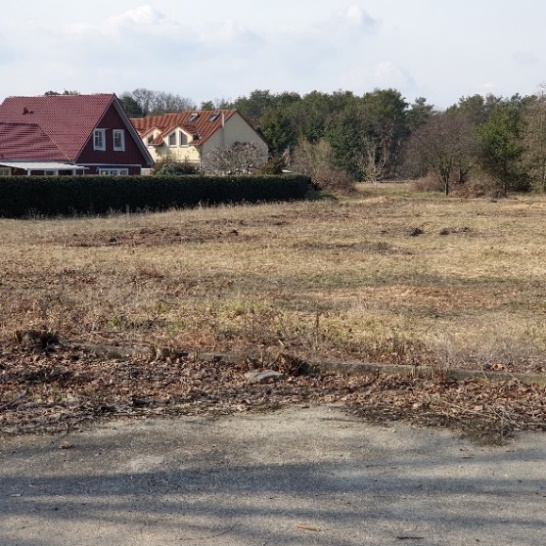 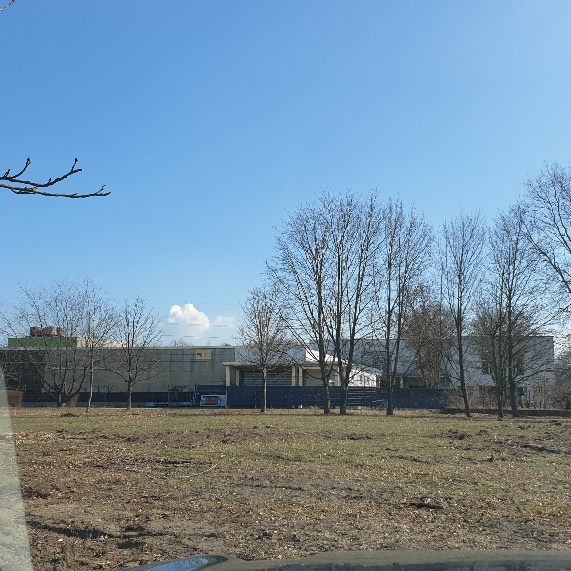 Beräumte Bauflächen Anfang März 2021     Im Vordergrund Bebauungsfläche, hinter dem    Im Vordergrund bereits im April zum Bau auf-                                                                   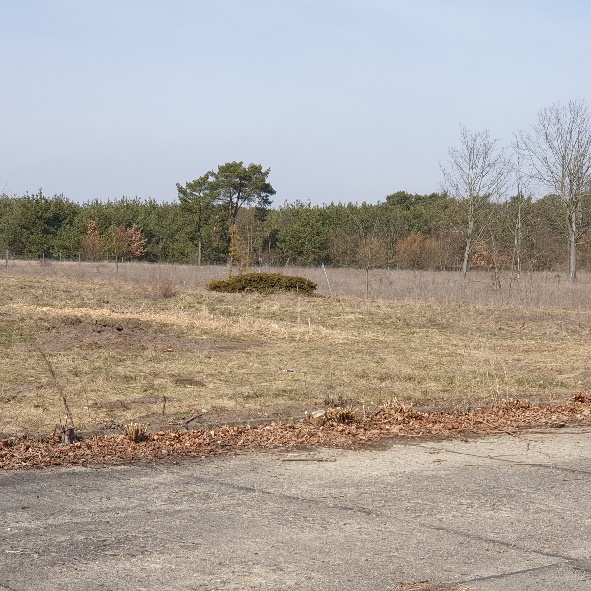 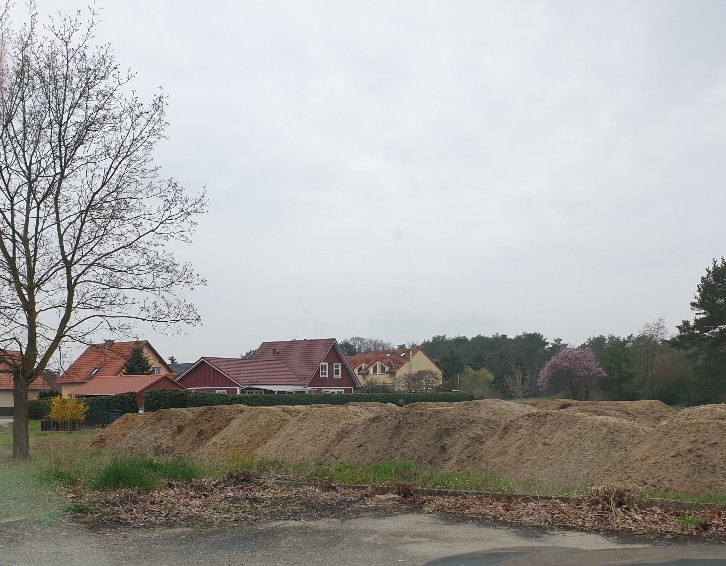 hellen Weg  >50m Kontroll -Zone                        geschüttete Sandhaufen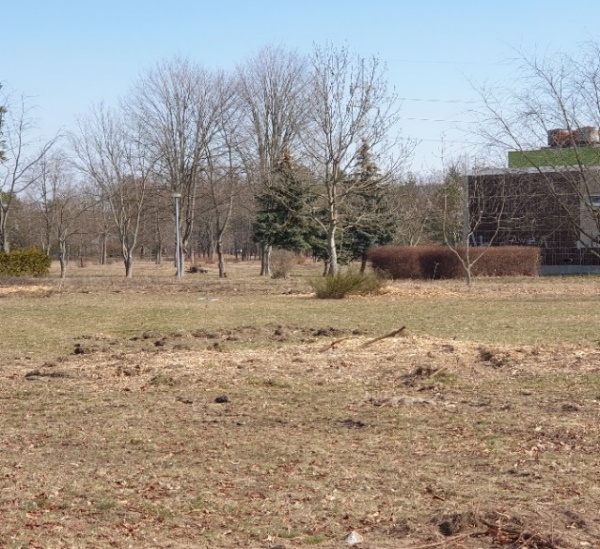      Im Hintergrund > 50m Umfeldbereich	    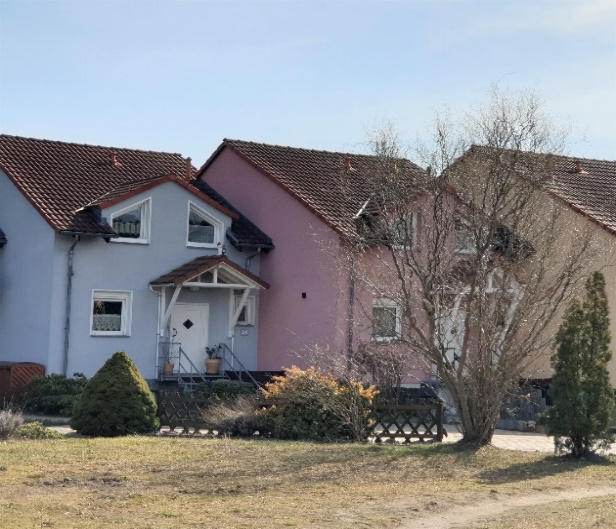 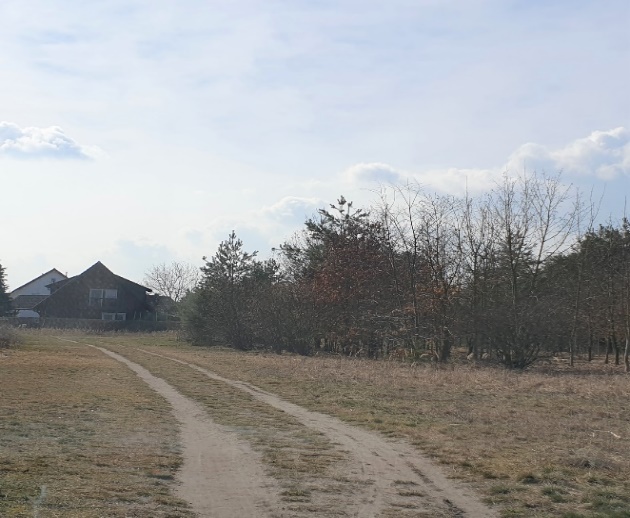     Bewohnte Häuser im Grünewaldring südwestlich in der >30m Zone liegend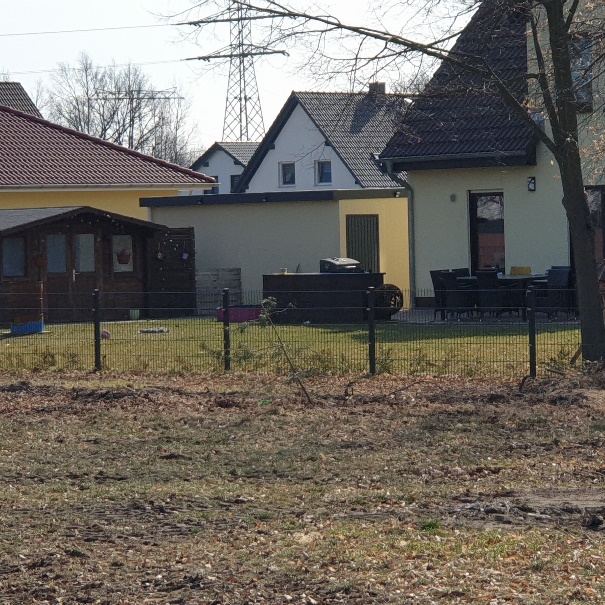 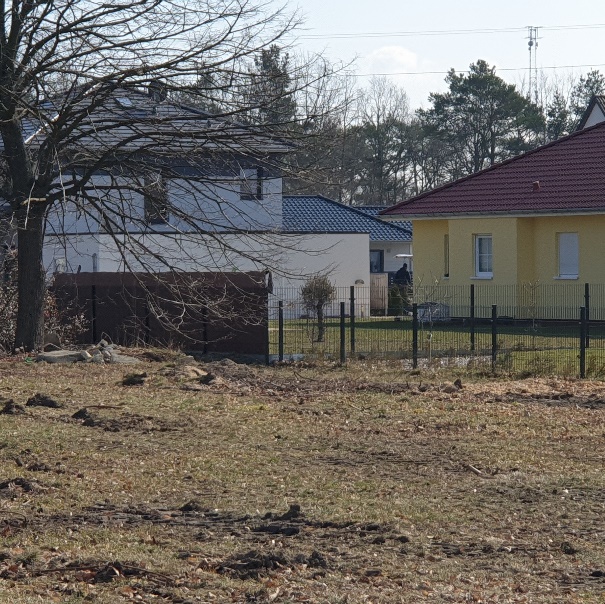 Bewohnte Häuser im Grünewaldring südwestlich in der >30m Zone liegend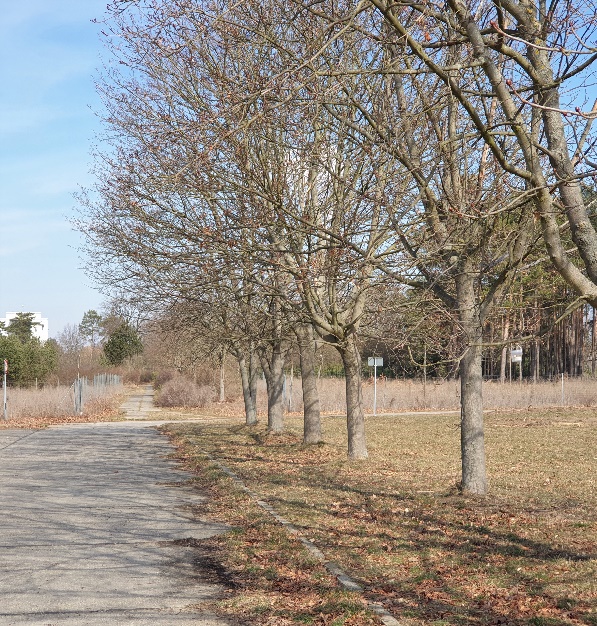 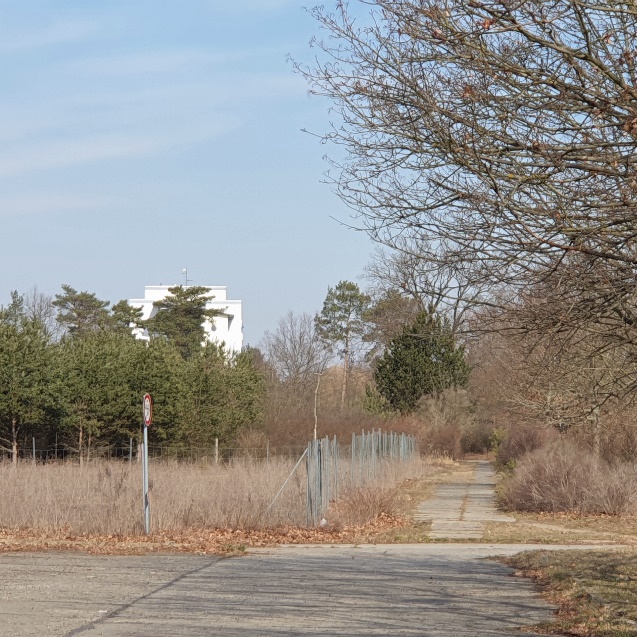 Betonierter Straßenabschnitt in Richtung	Bereich der >50m Umfeldfläche im Anschlussder >50m Umfeldfläche                                   rückwirkend die Bebauungsfläche                                                                          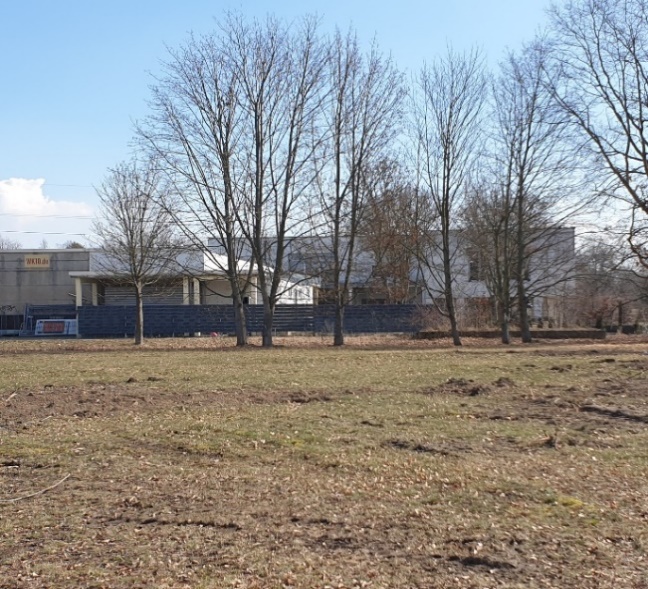       Beräumte Bebauungsfläche im Hintergrund Gebäude des Trampolinpark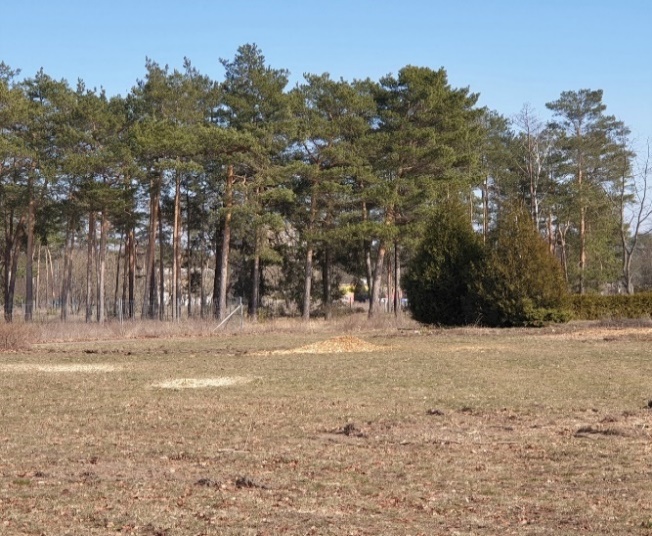 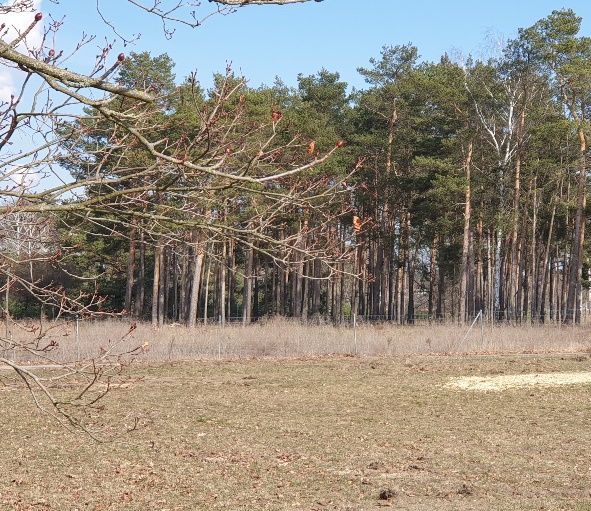 				Beräumte Bebauungsflächen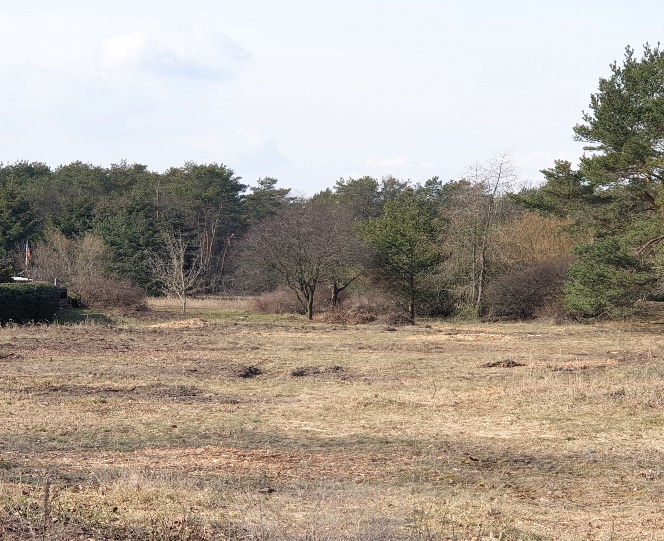 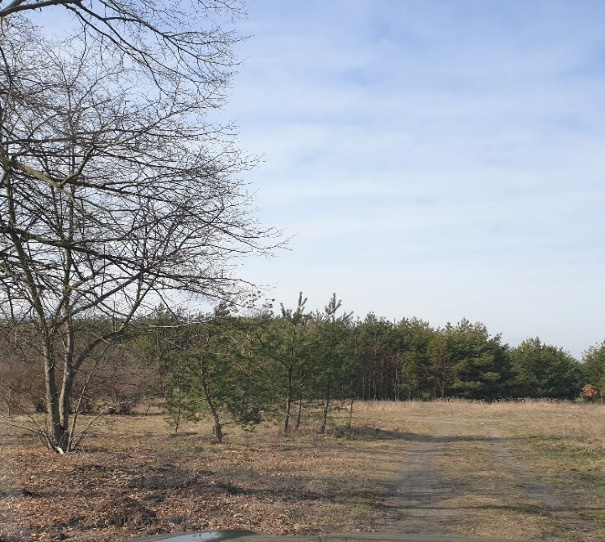      Westrichtung, zu untersuchende >50m Umfeld-Ruderalfläche, dahinter Kiefernwald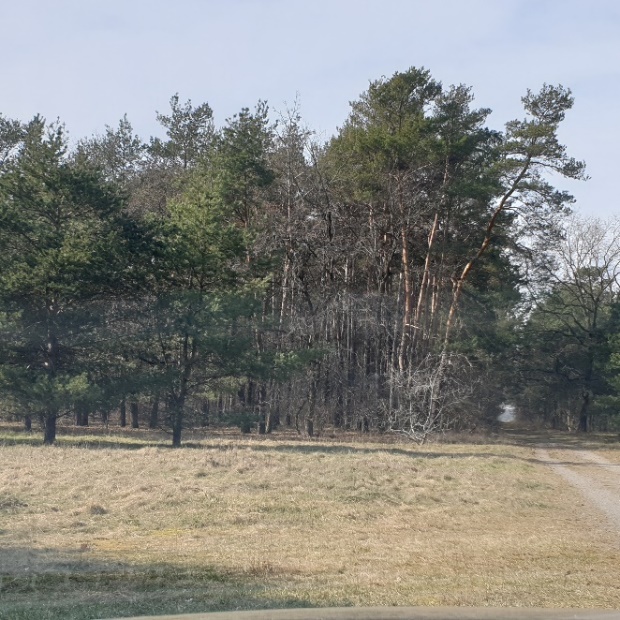 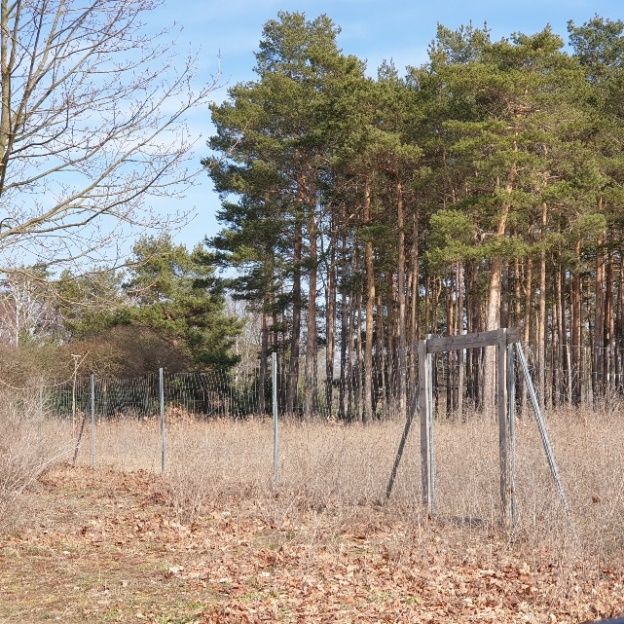         Kiefernwald in Westrichtung mit                        Im Bereich der > 50m Umfeldfläche        Ruderalflur, Weg in Richtung Seidewinkel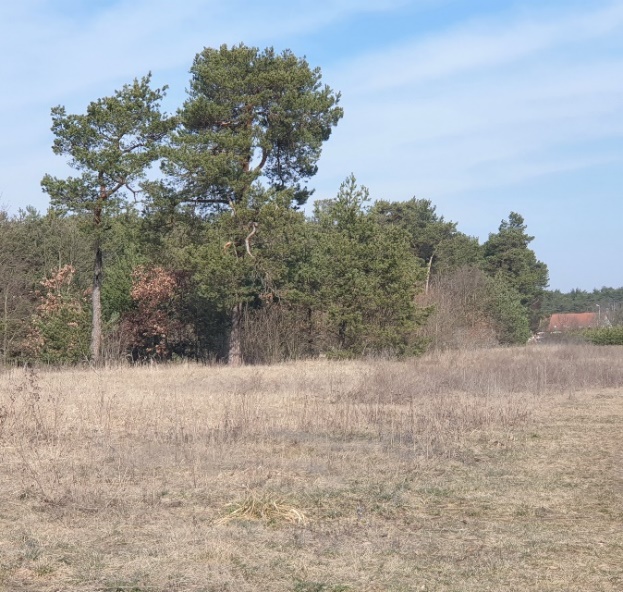 Bereich der Ruderalfläche >50m Zone Nordwest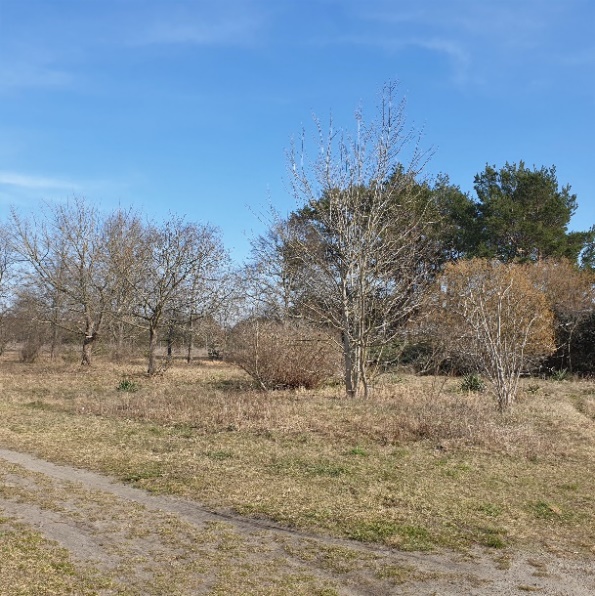 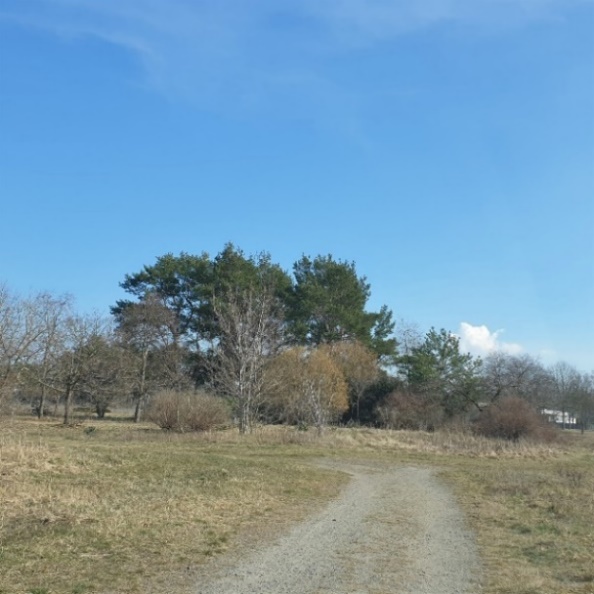 Bereiche der >50m Umfeld-Untersuchungszone in Nordwest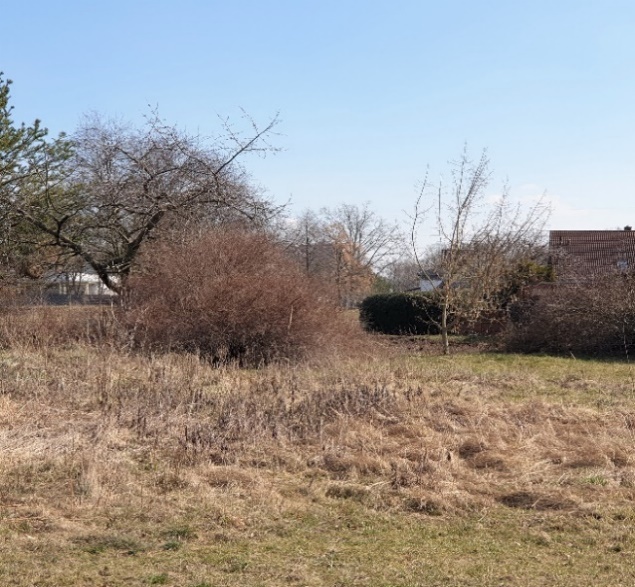 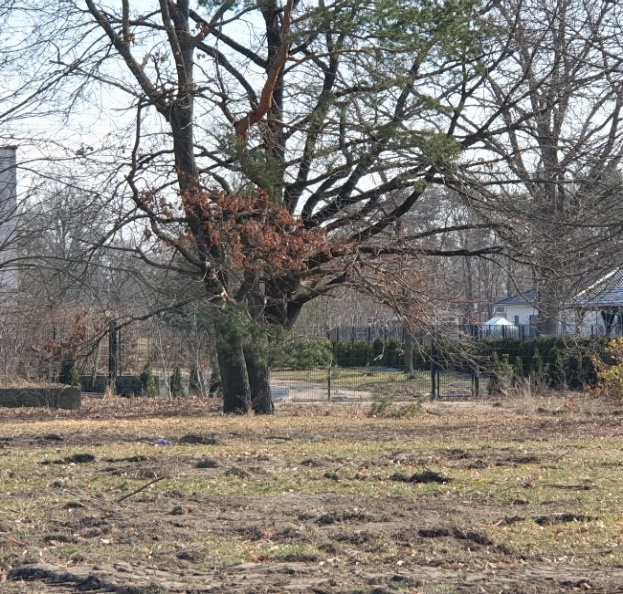                                  Teile der vorgesehenen Naturschutzzone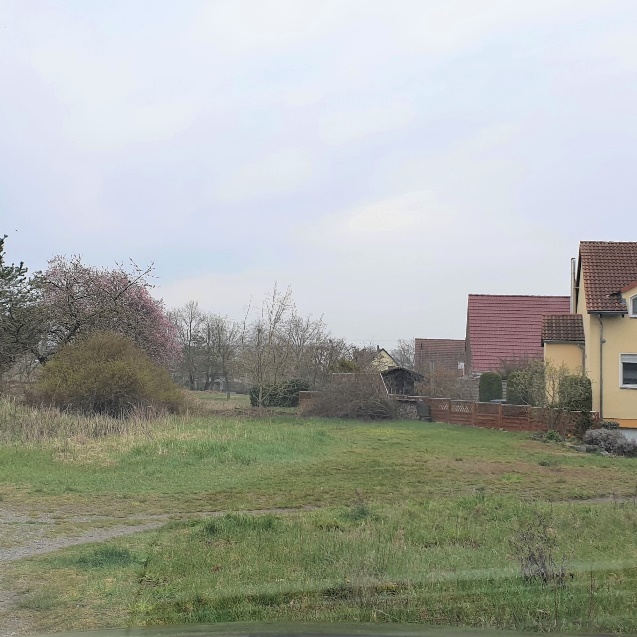 Rechts Siedlungshäuser, links vorgesehene naturnahe Fläche von West nach OstCode-Nr.Gefähr-dung§26/RL(Sachsen)Biotop-Numme-rierungBiotoptypenbezeichnung und Kurzbeschreibung02.02.430(§) RL31 BaumgruppeBis 10m hohe Wald-Kiefern (Pinus sylvestris) und Hänge-Birken (Betula pendula)   08.05.10007.03.100§ RL2RL32 Sand- und SilikatmagerrasenRuderalflur trockenwarmer Standorteruderal beeinflußter Sandmagerrasen mit Schaf-Schwingel (Festuca ovina), Gefleckter Flockenblume (Centaurea stoebe), Silber-Fingerkraut (Potentilla argentea), Königskerze (Verbascum spec.), Sand-Vergissmeinnicht (Myosotis stricta), Zottel-Wicke (Vicia villosa) und Platterbsen-Wicke (Vicia lathyroides)02.02.410(§) RL33Baumreihefünf Ulmen (Ulmus spec.)  und ein Kirschbaum (Prunus avium)01.06.210RL24Sonstiger naturnaher Kiefernwald des Tieflandes15 bis 20m hoher alter Kiefernwald (Pinus sylvestris); kaum Naturverjüngung; am Rand mit Besenginster (Cytisus scoparius)  02.02.310**5Hecke mit nicht autochthonen ArtenDoppelreihige sehr dichte Spieren-Hecke (Spiraea spec.) je 1m breit und 1,5m hoch02.02.310**6Hecke mit nicht autochthonen Artensehr dichte Lebensbaum-Hecke (Thuja spec.);am Westrand mit zwei Lebensbäumen (4m hoch)02.02.430(§) RL37Baumgruppebis 6m hohe junge Laubbäume, u.a. mit Spitz-Ahorn (Acer  platanoides) und  Später Traubenkirsche (Prunus serotina)11.02.200**8GewerbegebietWirtschaftsgebäude Trampolinpark01.07.10007.03.100**RL39Laubholzforst heimischer BaumartenRuderalflur trockenwarmer Standorteeingezäunte Fläche mit gepflanztem Weißdorn (Crataegus spec.) in drei Reihen; ca. 1m hoch;auf der Fläche viel Gefleckte Flockenblume (Centaurea stoebe), Silber-Fingerkraut (Potentilla argentea), Zottel-Wicke (Vicia villosa)und Königskerze (Verbascum spec.)02.02.41002.02.310(§) RL3**10BaumreiheHecke mit nicht autochthonen Artenacht Meter hohe Bäume: Ahorn (Acer spec.) und lockere Hecke aus Ziersträuchern02.02.410(§) RL311Baumreihe2 bis 15m hohe Baumreihen mit Ahorn (Acer spec.), 14 Bäume02.02.410(§) RL312Baumreiheelf Bäume, vor allem Spitz-Ahorn (Acer platanoides)07.03.100RL313Ruderalflur trockenwarmer Standortemit Schaf-Schwingel (Festuca ovina), Gefleckter Flockenblume (Centaurea stoebe), Königskerze (Verbascum spec.), Rauhhaar-Wicke (Vicia hirsuta), Zottel-Wicke (Vicia villosa) und Schmalblättrige Wicke (Vicia angustifolia)11.01.410**14Einzel- und Reihenhaussiedlungmit zum Teil dichten Hecken07.03.100RL315Ruderalflur trockenwarmer StandorteArten wie Nr. 16 mit Feld-Beifuß (Artemisia campestre)07.03.10008.05.100RL3§ RL216Ruderalflur trockenwarmer StandorteSand- und Silikatmagerrasenwenig genutztes Grünland: im Süden Sandtrockenrasen mit Schaf-Schwingel (Festuca ovina), Mausohrhabichtskraut (Pilosella officinarum), Spitz-Wegerich (Plantago lanceolata), Zottel-Wicke (Vicia villosa), Gewöhnlichem Rapünzchen (Valerianella locusta), Sand-Vergissmeinnicht (Myosotis stricta) und gehäuftes Vorkommen der Platterbsen-Wicke (Vicia lathyroides);im nördlichen Bereich artenärmer mit Sandrohr (Calamagrostis epigejos), Gefleckter Flockenblume (Centaurea stoebe) und auf dem spärlich bewachsenen Wegrand vereinzelt mit Platterbsen-Wicke (Vicia lathyroides);01.07.10007.03.100**RL317Laubholzforst heimischer BaumartenRuderalflur trockenwarmer Standortebis 8m hohe, in Reihen gepflanzte Gehölze: Spitz-Ahorn (Acer platanoides), Stiel-Eiche (Quercus robur), Haselnuss (Corylus avellana) auf dem Streifen zwischen Baumreihen und Fahrweg: u.a. Dolden-Spurre (Holosteum umbellatum), Gewöhnliches Rapünzchen (Valerianella locusta), und Platterbsen-Wicke (Vicia lathyroides)02.02.43008.05.100(§) RL3§ RL218BaumgruppeSand- und SilikatmagerrasenBis 10m hohe Gehölzgruppe mit Wald-Kiefer (Pinus sylvestris), Europäischer Lärche (Larix decidua), Linden (Tilia spec.), Eschen-Ahorn (Acer negundo), Blut-Pflaume (Prunus cerasifera), Kirschbaum (Prunus avium), Haselnuss (Corylus avellana), Flieder (Syringa vulgaris) und einigen sehr dichten niedrigen Zierkoniferen im West- und Nordbereich bis 2m hohe junge Kiefern (Pinus sylvestris) auf Sandmagerrasen mit Schaf-Schwingel (Festuca ovina), Zottel-Wicke (Vicia villosa), Tüpfel-Hartheu (Hypericum perforatum), Schafgarbe (Achillea spec.)  und Platterbsen-Wicke (Vicia lathyroides)08.05.10007.03.100§ RL2RL319Sand- und SilikatmagerrasenRuderalflur trockenwarmer Standorteruderal  beeinflußter Sandmagerrasen mit  Schaf-Schwingel (Festuca ovina), Gefleckter Flockenblume (Centaurea stoebe), Rainfarn (Tanacetum vulgare), Silber-Fingerkraut (Potentilla argentea),  Königskerze (Verbascum spec.), Zottel-Wicke (Vicia villosa) und zerstreut Platterbsen-Wicke (Vicia lathyroides) (im südlichen Bereich mit frischen Erdablagerungen)08.05.10007.03.100§ RL2RL320Sand- und SilikatmagerrasenRuderalflur trockenwarmer StandorteRuderales Grünland mit Knaulgras (Dactylis glomerata), Sandrohr (Calamagrostis epigejos), Wiesen-Fuchsschwanz (Alopecurus pratensis), Schaf-Schwingel (Festuca ovina), Sauerampfer (Rumex acetosa), Spitz-Wegerich (Plantago lanceolata), Silber-Fingerkraut (Potentilla argentea), Feld-Stiefmütterchen (Viola arvensis), Kanadischer Goldrute (Solidago canadensis); am besonders trockenen Wegrand mit Scharfem Mauerpfeffer (Sedum acre) und Platterbsen-Wicke (Vicia lathyroides)02.02.430(§) RL321Baumgruppeca. 8m hohe Wald-Kiefer (Pinus sylvestris), Zierkoniferen und bis 3m hohe junge Stiel-Eichen (Quercus robur) und Späte Traubenkirsche (Prunus serotina)02.02.43002.02.310(§) RL3**22BaumgruppeHecke mit nicht autochthonen Arteneine alte hohe Stiel-Eiche (Quercus robur), Esche (Fraxinus spec.), Rosskastanie (Aesculus hippocastanum); Hecke aus ZierkoniferenVogelartenDeutscher Wissenschaftlicher20152015Bnat VSRL IBVNG/DZHfkNameNameRote ListeSachsensRote ListeDeutschlandSchGAnhang IAnhang IAmselTurdus merula--§xBachstelzeMotacilla  alba--§xxBlaumeiseParus caeruleus--§xBluthänflingCarduelis cannabinaV3§§xABuchfinkFringilla coelebs--§xxBuntspechtDentrocopos major--§xEichelhäherGarullus glandarius--§xElsterPica pica--§xFeldsperlingPasser montanus-V§§xC FitisPhylloscopus trochilusV-§§xBGartengrasmückeSylvia borinV-§§xAGartenrotschwanzPhoenicurus  phoenicurusVV§§xBGoldammerEmberiza citrinella-V§§xA GraureiherArdea cinerea---§ÜFGrünfinkCarduelis chloris--§xGrünspechtPicus viridis--sgxsHaubenmeiseParus cristatus§xHaussperlingPasser domesticusVV§§xCHausrotschwanzPhoenicurus ochruros-§xHeidelercheLullula arborrea3V§§xxAKlappergrasmückeSylvia currucaV-§§xAKleiberSittaeuropaea--§xKohlmeiseParus major--§xMäusebussardButeo buteo--sgxMehlschwalbeDelichon urbicum33§§xMönchsgrasmückeSylvia atricapilla---§xNachtigallLuscinia megarhynchos--§xNebelkräheCorvus corone cornix--§x PirolOriolus oriolusVV§§xARauchschwalbeHirundo rustica33§§x RingeltaubeColumba palumbus--§xRotkehlchenErithacus rubecula--§xRotmilanMilvus milvus-VsgVSRL ING/ÜFSchwarzspechtDryocopus  martius--§§xStarSturnus vulgaris-3§§xBSumpfmeiseParu palustris--§xTurmfalkeFalco tinnunculus--sgxWiedehopfUpupa epops23§§xAnmerkungen:Anmerkungen:Anmerkungen:Anmerkungen:Häufigkeit der wertgebenden BV= Hfk.: A =1BP, B =2BP, C =3 bis 5BP, D =6 bis 10BPHäufigkeit der wertgebenden BV= Hfk.: A =1BP, B =2BP, C =3 bis 5BP, D =6 bis 10BPHäufigkeit der wertgebenden BV= Hfk.: A =1BP, B =2BP, C =3 bis 5BP, D =6 bis 10BPHäufigkeit der wertgebenden BV= Hfk.: A =1BP, B =2BP, C =3 bis 5BP, D =6 bis 10BPHäufigkeit der wertgebenden BV= Hfk.: A =1BP, B =2BP, C =3 bis 5BP, D =6 bis 10BPHäufigkeit der wertgebenden BV= Hfk.: A =1BP, B =2BP, C =3 bis 5BP, D =6 bis 10BPHäufigkeit der wertgebenden BV= Hfk.: A =1BP, B =2BP, C =3 bis 5BP, D =6 bis 10BPHäufigkeit der wertgebenden BV= Hfk.: A =1BP, B =2BP, C =3 bis 5BP, D =6 bis 10BPArten fettgedruckt = wertgebende, gefährdete und streng geschützte ArtenArten fettgedruckt = wertgebende, gefährdete und streng geschützte ArtenArten fettgedruckt = wertgebende, gefährdete und streng geschützte ArtenArten fettgedruckt = wertgebende, gefährdete und streng geschützte ArtenArten fettgedruckt = wertgebende, gefährdete und streng geschützte ArtenArten fettgedruckt = wertgebende, gefährdete und streng geschützte ArtenArten fettgedruckt = wertgebende, gefährdete und streng geschützte ArtenArten fettgedruckt = wertgebende, gefährdete und streng geschützte ArtenBV= Brutvogel, NG= Nahrungsgast, DZ= Durchzügler  Hfk = Häufigkeit der wertgebenden BVxs  = sehr seltenÜF = Überflugsg = streng geschützt     BV= Brutvogel, NG= Nahrungsgast, DZ= Durchzügler  Hfk = Häufigkeit der wertgebenden BVxs  = sehr seltenÜF = Überflugsg = streng geschützt     BV= Brutvogel, NG= Nahrungsgast, DZ= Durchzügler  Hfk = Häufigkeit der wertgebenden BVxs  = sehr seltenÜF = Überflugsg = streng geschützt     BV= Brutvogel, NG= Nahrungsgast, DZ= Durchzügler  Hfk = Häufigkeit der wertgebenden BVxs  = sehr seltenÜF = Überflugsg = streng geschützt     BV= Brutvogel, NG= Nahrungsgast, DZ= Durchzügler  Hfk = Häufigkeit der wertgebenden BVxs  = sehr seltenÜF = Überflugsg = streng geschützt     BV= Brutvogel, NG= Nahrungsgast, DZ= Durchzügler  Hfk = Häufigkeit der wertgebenden BVxs  = sehr seltenÜF = Überflugsg = streng geschützt     BV= Brutvogel, NG= Nahrungsgast, DZ= Durchzügler  Hfk = Häufigkeit der wertgebenden BVxs  = sehr seltenÜF = Überflugsg = streng geschützt     BV= Brutvogel, NG= Nahrungsgast, DZ= Durchzügler  Hfk = Häufigkeit der wertgebenden BVxs  = sehr seltenÜF = Überflugsg = streng geschützt     VRSL I-Anhang I-Arten der Vogelschutzrichtlinie. Sie bildet die Rechtsgrundlage für den EU weiten Schutz aller einheimischen, wildlebenden VogelartenVRSL I-Anhang I-Arten der Vogelschutzrichtlinie. Sie bildet die Rechtsgrundlage für den EU weiten Schutz aller einheimischen, wildlebenden VogelartenVRSL I-Anhang I-Arten der Vogelschutzrichtlinie. Sie bildet die Rechtsgrundlage für den EU weiten Schutz aller einheimischen, wildlebenden VogelartenVRSL I-Anhang I-Arten der Vogelschutzrichtlinie. Sie bildet die Rechtsgrundlage für den EU weiten Schutz aller einheimischen, wildlebenden VogelartenVRSL I-Anhang I-Arten der Vogelschutzrichtlinie. Sie bildet die Rechtsgrundlage für den EU weiten Schutz aller einheimischen, wildlebenden VogelartenVRSL I-Anhang I-Arten der Vogelschutzrichtlinie. Sie bildet die Rechtsgrundlage für den EU weiten Schutz aller einheimischen, wildlebenden VogelartenVRSL I-Anhang I-Arten der Vogelschutzrichtlinie. Sie bildet die Rechtsgrundlage für den EU weiten Schutz aller einheimischen, wildlebenden VogelartenVRSL I-Anhang I-Arten der Vogelschutzrichtlinie. Sie bildet die Rechtsgrundlage für den EU weiten Schutz aller einheimischen, wildlebenden VogelartenBNatSchG – streng geschützte (sg) bzw. besonders geschützte (bg) oder§ Arten nach § 7 Abs. 2 Nr. 13 und 14 des Bundesnaturschutzgesetzes vom 1.März 2010BNatSchG – streng geschützte (sg) bzw. besonders geschützte (bg) oder§ Arten nach § 7 Abs. 2 Nr. 13 und 14 des Bundesnaturschutzgesetzes vom 1.März 2010BNatSchG – streng geschützte (sg) bzw. besonders geschützte (bg) oder§ Arten nach § 7 Abs. 2 Nr. 13 und 14 des Bundesnaturschutzgesetzes vom 1.März 2010BNatSchG – streng geschützte (sg) bzw. besonders geschützte (bg) oder§ Arten nach § 7 Abs. 2 Nr. 13 und 14 des Bundesnaturschutzgesetzes vom 1.März 2010BNatSchG – streng geschützte (sg) bzw. besonders geschützte (bg) oder§ Arten nach § 7 Abs. 2 Nr. 13 und 14 des Bundesnaturschutzgesetzes vom 1.März 2010BNatSchG – streng geschützte (sg) bzw. besonders geschützte (bg) oder§ Arten nach § 7 Abs. 2 Nr. 13 und 14 des Bundesnaturschutzgesetzes vom 1.März 2010BNatSchG – streng geschützte (sg) bzw. besonders geschützte (bg) oder§ Arten nach § 7 Abs. 2 Nr. 13 und 14 des Bundesnaturschutzgesetzes vom 1.März 2010BNatSchG – streng geschützte (sg) bzw. besonders geschützte (bg) oder§ Arten nach § 7 Abs. 2 Nr. 13 und 14 des Bundesnaturschutzgesetzes vom 1.März 2010In der Liste werden nur die streng geschützten (sg) gekennzeichnet, da alle anderen Vogelarten besonders geschützt (bg) sind und in der Tabelle nicht gesondert gekennzeichnet sindIn der Liste werden nur die streng geschützten (sg) gekennzeichnet, da alle anderen Vogelarten besonders geschützt (bg) sind und in der Tabelle nicht gesondert gekennzeichnet sindIn der Liste werden nur die streng geschützten (sg) gekennzeichnet, da alle anderen Vogelarten besonders geschützt (bg) sind und in der Tabelle nicht gesondert gekennzeichnet sindIn der Liste werden nur die streng geschützten (sg) gekennzeichnet, da alle anderen Vogelarten besonders geschützt (bg) sind und in der Tabelle nicht gesondert gekennzeichnet sindIn der Liste werden nur die streng geschützten (sg) gekennzeichnet, da alle anderen Vogelarten besonders geschützt (bg) sind und in der Tabelle nicht gesondert gekennzeichnet sindIn der Liste werden nur die streng geschützten (sg) gekennzeichnet, da alle anderen Vogelarten besonders geschützt (bg) sind und in der Tabelle nicht gesondert gekennzeichnet sindIn der Liste werden nur die streng geschützten (sg) gekennzeichnet, da alle anderen Vogelarten besonders geschützt (bg) sind und in der Tabelle nicht gesondert gekennzeichnet sindIn der Liste werden nur die streng geschützten (sg) gekennzeichnet, da alle anderen Vogelarten besonders geschützt (bg) sind und in der Tabelle nicht gesondert gekennzeichnet sindGefährdungsstatus Rote Liste und Arten des Anhanges IStatus:Gefährdungsstatus Rote Liste und Arten des Anhanges IStatus:Gefährdungsstatus Rote Liste und Arten des Anhanges IStatus:Gefährdungsstatus Rote Liste und Arten des Anhanges IStatus:0 = Bestand „Ausgestorben“, „Verschollen“, „Erloschen“0 = Bestand „Ausgestorben“, „Verschollen“, „Erloschen“0 = Bestand „Ausgestorben“, „Verschollen“, „Erloschen“0 = Bestand „Ausgestorben“, „Verschollen“, „Erloschen“0 = Bestand „Ausgestorben“, „Verschollen“, „Erloschen“1 = Bestand vom Aussterben bedroht1 = Bestand vom Aussterben bedroht1 = Bestand vom Aussterben bedroht2 = Bestand stark gefährdet2 = Bestand stark gefährdet3 = Bestand gefährdet3 = Bestand gefährdetV = Bestand zurückgehend, Art der VorwarnlisteR = Arten mit geographischer Restriktion in Sachsen und Deutschland# = Arten nicht bewertetV = Bestand zurückgehend, Art der VorwarnlisteR = Arten mit geographischer Restriktion in Sachsen und Deutschland# = Arten nicht bewertetV = Bestand zurückgehend, Art der VorwarnlisteR = Arten mit geographischer Restriktion in Sachsen und Deutschland# = Arten nicht bewertetV = Bestand zurückgehend, Art der VorwarnlisteR = Arten mit geographischer Restriktion in Sachsen und Deutschland# = Arten nicht bewertetArtGefährdung, Lebensraum und AktionsbereichBeeinflus-sungs- FaktorenVork. Innerhalb des UG  Notwendige MaßnahmenBP in Sachsen *2007, TrendBluthänfling(Carduelis cannabina)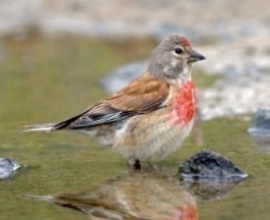 Gefährdung: in Deutschland V, in Sachsen VLebensraum:Vorrangig Gärten, Parks, Friedhöfe und Anpflanzungen mit Koniferen. Außerhalb menschlicher Siedlungen bevorzugt er Kiefernan-pflanzungen. Er kommt in verbuschten Bergbaufolge-landschaften, auf Sukzessions- und Kahlschlagflächen vor. Er ist überwiegend Standvogel und brütet meist niedrig in Büschen und Koniferen.Aktionsbereich: Zur Nahrungssuche fliegt er oft sehr weit.Eine Gefährdung des Brutrevieres durch den Bau von Häusern geschieht nichtVom Bluthänfling wurde 1 Brutpaar fest-gestelltDurch weitere Hecken-planzungen wird ein weiterer Bruthabitat ge-schaffen9000-18000 BP stark abnehmendFeldsperling(Passer montanus)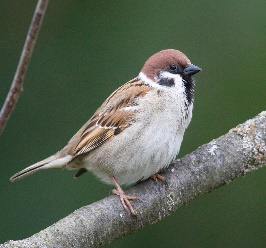 Gefährdung: in Deutschland V, in Sachsen –Lebensraum: Der Feldsperling besiedelt die Halboffenlandschaft, Dörfer, Städte, Gartenanlagen, Friedhöfe, Parks, aber auch lockere Waldungen sofern ausreichend Nisthöhlen vorhanden sind. Er ist Höhlenbrüter und Standvogel.Aktionsbereich: Dieser ist während der Brutzeit auf das Revier eingeschränkt.  Nach der Brutzeit findet man ihn in großen Gruppen in der FeldflurBeeinflussungs-faktoren    durch den zusätzlichen Bau von Gebäuden besteht nichtMehrere Brut-Paare vom Feldsperling sind in den Gebäuden vorhandenAnbringen von Nistkästen er halten die Art    35000-70000 BPgeringe ZunahmeFitis(Phylloscopus trochilus)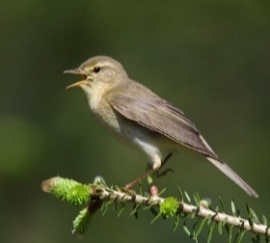 Gefährdung: in Deutschland -, in Sachsen VLebensraum:  Er bevorzugt trockene bis leicht nasse, lichte Kiefernwälder mit viel Unterwuchs und starker Verkrautung des Bodens.  Meist sind es Randbereiche von Kiefern- oder Mischwäldern, Feldgehölzenund geschlossenen Hecken. Menschliche geschlossene Siedlungen werden gemieden. Der Fitis istZugvogel.  Kehrt Ende März,meist im April  zurück. Er brütet meist auf dem Boden.Aktionsbereich: Dieser ist sehr klein, er bleibt fast aus-schließlich in dem Brutrevier. Eine Gefährdung    der Reviere des Fitis ist nicht gegeben.2 Brutreviere vom Fitis wurden im westlichen Untersuchungsgebiet (Kiefernwald)festgestellt Besondere Naturmaß-nahmen sind nicht erforderlich40000-80000 BP, stark abnehmendGartengrasmücke(Sylvia borin)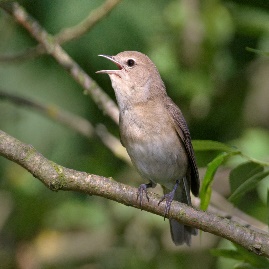 Gefährdung: in Deutschland -, in Sachsen VLebensraum: Sie bevorzugtLaub-und Mischwälder, auch Parks, Friedhöfe undverwilderte größere Gärten nimmt sie an. An Gewässern und in Auenist die höchste Besiedlung.Kiefernwälder werden meist innerhalb der Randstreifen, die mit Gebüsch und Laubbäumen bestanden sind, besiedelt. Bergbaufolgelandschaften werden etwa ab 18-20 Jahren innerhalb von Laubholz-anpflanzungen angenommen.Sie ist Zugvogel, kehrt meist erst Anfang Mai aus den Winterquartieren zurück.     Nester findet man in Gebüschen inHöhen von 0,3 – 2,4 mAktionsbereich: Dieser ist größer als das eigene Revier.Eine Gefährdung des Revieres der Gartengras-mücke  ist nicht gegeben Die Gartengras-mücke war in einem Brutpaar vorhanden Naturschutz-maßnahmen sind insofern notwendig, Laubgehölze zu erhalten und zu pflanzen35000-70000 BP,gering abnehmendGartenrotschwanz(Phoenicurus phoenicurus)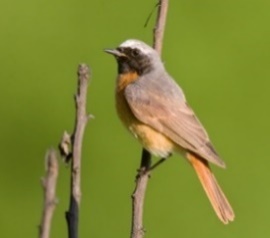 Gefährdung: in Deutschland -, in Sachsen VLebensraum: Er kommt in Gärten, Parks, in größeren Feldgehölzen, lichten Waldungen an Schneisen in Kiefern- und Mischwald-beständen vor.  Waldparzellen in Bergbau-folgelandschaften werden    besiedelt. Eine eindeutigeBevorzugung des Lebens-raumes ist nicht erkennbar.  Er ist Zugvogel, kehrt im April bis Anfang Mai zurück. Brütet in Höhlen und Halbhöhlen in Nischen und Holzklaftern im Wald.Aktionsbereich: Überwiegend innerhalb seines Revieres. Die Reviere des Gartenrot-schwanzes befinden sich in den Gärten der angrenzenden Einfamilien-häuser vom Grünewaldring Vom Gartenrot-schwanz wurden 2 Reviere erfasst Anbringen von zusätzlichen Nistkästen erhalten die Art6000-12000 BP, stark abnehmendGoldammer(Emberiza citrinella)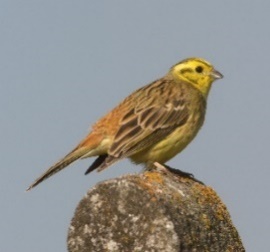 Gefährdung: in Deutschland V, in Sachsen –Lebensraum: Sie besiedelt reich strukturierte Offen-landschaften, an Teich-dämmen, an Waldrändern, in Windschutzstreifen, in der Bergbaufolgelandschaft, oft reichen nur wenige Bäume oder Gebüsche für ihre An-siedlung. In reinen Kiefern-wäldern wird sie auf Kahl-schlägen und an Waldwiesen angetroffen. Sie ist mehr oder weniger Standvogel. Brütet   auf dem Erdboden.Aktionsbereich: Dieser ist gering, meist findet man sie im oder nahe des Reviers.Es ist keine Beeinflussung erkennbar        Die Goldammer    besetzte in der nördlich liegenden Aufforstung ein BrutrevierZusätzliche Naturschutz-maßnahmen nicht erforderlich 40000-80000 BP, gleich-bleibendHaussperling(Passser         domesticus)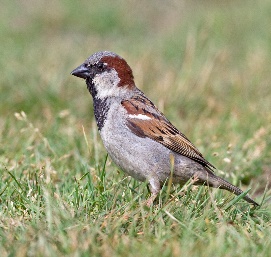 Gefährdung: in Deutschland V, in Sachsen VLebensraum: Der Haussperling ist an Menschen gebunden. Er wird an und in allen von Menschen bewohnten Gebieten und in Tierhaltungen als Brutvogel angetroffen. In der freien offenen Natur und in geschlossenen Waldungen fehlt er.  Er gehört zu den Standvögeln. Nester des Haussperlings findet man in allen möglichen Höhlungen, Nischen und künstlichen Nisthöhlen aller Art, unter Dächern, auf Trägern von Hallen und Industrieanlagen relativ frei.   Er brütet mehrfach im Jahr.Aktionsbereich: Dieser ist fast nur auf den Brutplatz konzentriert. In den Wintermonaten schließen sie sich zu Gruppen zusammen Eine Beeinflussung durch den Bau von Wohnhäusern tritt nicht ein Mehrere Brutreviere sind in den Einfamilien-häusern beobachtet wordenAnbringen von Nistkästen könnte das Vorkommen stabilisieren 150000-300000 BP, abnehmendHeidelerche(Lullula arborea)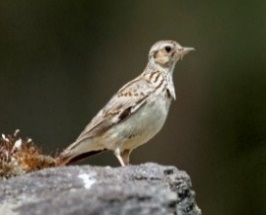 Gefährdung: in Deutschland V, in Sachsen 2, (sg), Lebensraum:Als Lebensraum bevorzugt sie freie Waldlichtungen, Schneisen von Leitungs- und Hochspannungstrassen, Kahlschläge, oft in jungen Anpflanzungen von Kiefern- und Mischwaldpflanzungen. Auf Brachen und Bergbau-folgelandschaften als Brut-vogel angetroffen, wenn sich nahe ihres Reviers Wald oder Feldgehölze befinden. Die Heidelerche ist Zugvogel,kehrt vorrangig im März   zurück. Sie ist Bodenbrüter, führt 1-(2) Bruten durch. Aktionsbereich: Der Radius ist während der Brutzeit oft sehr groß, da sie außerhalb des Reviers zur Nahrungs-suche fliegt.Eine Gefährdung des Heidelerchen-Revieres ist nicht erkennbarDas Revier der Heidelerche wurde in der,nordwest-lichen  Ecke des Untersuchung-sgebietes festgestelltDie mit kleinen Kiefern lückig bestandenen Ruderalflächen auf denen sie brütet, sollten erhalten bleiben1600-3200 BP, Bestand etwa gleichbleibendKlappergrasmücke(Sylvia curruca)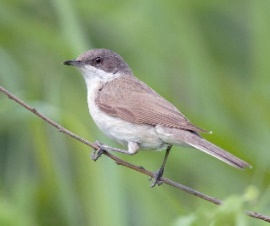 Gefährdung: in Deutschland -, in Sachsen VLebensraum: Die Klappergrasmücke bevorzugt stark strukturierte Landschafts-bereiche die mit Hecken durchsetzt sind. Bungalowsiedlungen, Parks, Gärten und ähnliche Lebensräume werden von ihr angenommen. Auch in Kiefern- und Fichtenschonungen bis zu einem Alter von 6-8 Jahren ist sie zu finden. Sie ist Zugvogel, kehrt Anfang April-Mitte Mai zurück. Ihre Nester legt sie in einer Höhe von 0,6 -1,8m in Hecken ähnlichem Gebüsch an. Aktionsbereich: Während der Brutzeit im eigenen Revier, außerhalb dieser Zeit in fast allen gebüschreichen Offenlandschaften zu finden.Es tritt keine Gefährdung aufVon der Klappergras-mücke wurde nur 1 Revier ermittelt, auf Grund der vielen Hecken in der Wohnzone könnten weitere vorhanden seinPflanzungen von Hecken ist sinnvoll10000-20000 BP, abnehmendPirol(Oriolus oriolus)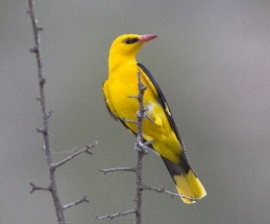 Gefährdung: in Deutschland V, in Sachsen –Lebensraum: Bevorzugt werden lichte Stellen und Laubgehölze, Laubwälder, Laubholzparzellen, Misch-waldzonen, Kiefernwald-ungen auch deren Randstreifen mit Laub-hölzern untersetzt, Fluss-auen, Randzonen von Teichen, Parks, verwilderte Gärten und Feldgehölze. In der Bergbaufolgelandschaft besiedelt er Laubholz-streifen. Er ist Zugvogel, kehrt meist erst im Mai zurück.   Die Nester findet man meist sehr hoch an Seitenästen von Laubbäumen.Aktionsbereich: Dieser ist bei der Nahrungssuche. Sehr groß  Eine Gefährdung des Pirol – Vor-kommens    ist nicht gegebenDer Pirol war in 1 Brutpaar im Bereich der Mischwald-zone    vertretenZusätzliche Naturschutz-maßnahmen nicht unbedingt erforderlich. Erhalt von Laubbäumen und zusätzliche Pflanzung sind sinnvoll4000-8000 BP, geringer RückgangStar(Sturnus vulgaris)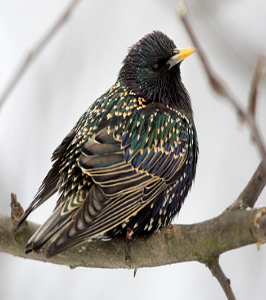 Gefährdung: in Deutschland 3, in Sachsen –Lebensraum: Der Star ist in der Wahl seiner Brutplätze nicht sehr anspruchsvoll. Höhlen aller Art werden von ihm angenommen. Er ist in allen Ortschaften, Einzelgehöften, Kranken-häusern, Industrieanlagen, Parks, Gärten, an Alleen, in Feldgehölzen, Waldrändern und inmitten von Wäldern vertreten.Aktionsbereich: Der Star wird an allen Ortschaften zur Nahrungssuche festgestellt. Eine feste Bindung ist nur an die Bruthöhle vorhanden. Hier tritt keine unmittelbare Gefährdung einAngrenzend an das Untersuchung-sgebiet konnten 2 Brutreviere vom Star in Straßen-laternen gesehen werden Aufhängen von Starennist-kästen ist erforderlich100000-200000 BP, in Sachsen Trend abnehmend in Deutschland abnehmendDeutscher NameWissenschaftlicher NameRL DRLSNBemerkungen – NachweiseFledermäuseGruppe Chicoptera33Eigene NachweiseIgelErinaceus europaeus--Sichtnachweis und AngabenSteinmarderMartes foina--Nach Angaben von BewohnernRehCapreolus capreolus--SichtnachweisRotfuchsVulpes vulpes--Nach Angaben von BewohnernDeutscher NameWissenschaftlicher NameRLDRLSNBemerkungen – NachweiseBlindschleicheAnguis fragilis--Häufiges Vorkommen in GärtenRingelnatterNatrix natrixV3Angaben von BewohnernZauneidechseLacerta agilisV3Angaben von Bewohnern und eigener NachweisLaubfroschHyla arborea33Eigener Nachweis und Hinweis von BewohnernDeutscher NameWissenschaft-licher NameFutter-Pflanzen  und/oder Vorkommens-flächenFlugzeitRote ListeDRote Liste  SNGroßer FuchsNymphalis polychlorosAn sonnigen Waldrändern, Brombeere, Liguster u.a.Mitte Juni bis Dezember und im FrühjahrV2Großer KohlweißlingPieris brassicaeKreuzblütner,Ackersenf, Hederich, Kohl u.a.April bis Oktober--Kleiner KohlweißlingPieris rapaeAcker-Kratzdistel, Rot-Klee u.a.April bis Mitte Oktober--Nierenfleck-ZipfelfalterThecla betulaeOffene Wälder, Gärten in  Siedlungen, Goldrute,Rainfarn u.a.Mitte Juli bis Mitte Oktober--RostbindeHipparchia semeleTrockenes Gelände mit wenig BewuchsJuni bis September3SchachbrettfalterMelanargia galatheaViele Nektarpflanzen, BrachflächenMitte Juni bis Ende August--SegelfalterIphicides podaliriusTrockenwarme Waldlichtungen, Holunder, Liguster, meist helle BlütenMitte April bis Ende Juni32TrauermantelAglais ioBirke, Espe, Salweide und  mittelgroße BäumeJuni-JuliV-ZitronenfalterGonepteryx rhamniMeist nahe an Ruderalflächen, Faulbaum u.a.Fast das Ganze Jahr--Deutscher NameWissenschaft-licher NameRL DRLSNBemerkungen - NachweiseHautflüglerErdhummelBombus terrestris--Eigene BeobachtungenHonigbieneApis mellifera--Eigene BeobachtungenHornisseVespa crabroHinweis eines durch einen AnwohnerDeutsche WespeParavespula germaicae--Eigene Beobachtungen